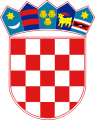 REPUBLIKA HRVATSKA          LIČKO-SENJSKA ŽUPANIJA                       GRAD GOSPIĆGRADONAČELNIKKLASA:350-02/22-01/51
URBROJ:2125-1-02-23-13
Gospić,20.02.2023. godine								GRADSKO VIJEĆE GRADA GOSPIĆAPREDMET: 	Prijedlog Odluke o izradi VIII. izmjena i dopuna Prostornog plana                      uređenja Grada Gospića		- na razmatranje i donošenje – dostavlja se - Poštovani,	temeljem članka 49. Statuta Grada Gospića („Službeni vjesnik Grada Gospića“ br. 7/09, 5/10, 7/10, 1/12, 2/13, 3/13 – p.t., 7/15, 1/18, 3/20, 1/21) u privitku Vam dostavljam na razmatranje i donošenje prijedlog Odluke o izradi VIII. izmjena i dopuna Prostornog plana uređenja Grada Gospića.Radi novih potreba u prostoru koje zahtijevaju uvođenja novih prostorno planskih rješenja  značajnih za daljnji razvoj Grada Gospića predlaže se pokretanje VIII. izmjena i dopuna Prostornog plana uređenja grada Gospića.Temeljni razlog zbog kojeg se pristupa izradi i donošenju izmjena Planajest proširenje gospodarske zone poslovne namjene (K3) unutar administrativnih granica naselja Novoselo Bilajsko. Predviđeno proširenje gospodarske zone planira se  isključivo radi gradnje pretovarne stanice, sortirnice i reciklažnog dvorišta za građevinski otpad.Slijedom navedenog, a temeljem članka 86. Zakona o prostornom uređenju („Narodne novine“ br. 153/13, 65/17, 114/18, 39/19 i 98/19) predlaže se donošenjeOdluke o izradi VIII. izmjena i dopuna Prostornog plana uređenja Grada Gospića.S poštovanjem,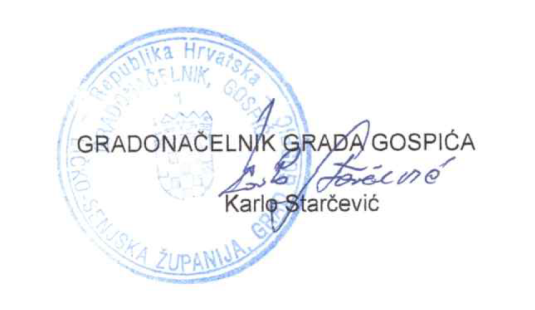 PRILOG: Prijedlog Odluke o izradi izmjena i dopunaProstornog plana uređenja Grada GospićaNa temelju članaka 86. i 89. Zakona o prostornom uređenju ("Narodne novine", 153/13, 65/17, 114/18, 39/19 i 98/19) i članka 33. Statuta Grada Gospića ("Službeni vjesnik Grada Gospića", 7/09, 5/10, 7/10, 1/12, 2/13, 3/13, 7/15, 1/18, 3/20, 1/21), Gradsko vijeće Grada Gospića na sjednici održanoj dana __________2023. godine donosiO D L U K U O IZRADI VIII. IZMJENA I DOPUNA PROSTORNOG PLANA UREĐENJA GRADA GOSPIĆADonosi se Odluka o izradi VIII. izmjena i dopuna Prostornog plana uređenja Grada Gospića (u daljnjem tekstu: Odluka) kojom počinje izrada VIII. izmjena i dopuna Prostornog plana uređenja Grada Gospića (u daljnjem tekstu: Plan).I. PRAVNA OSNOVAPravna osnova za izradu Plana je:Zakon o prostornom uređenju ("Narodne novine", 153/13, 65/17, 114/18, 39/19 i 98/19) (u daljnjem tekstu: Zakon)Pravilnik o sadržaju, mjerilima kartografskih prikaza, obveznim prostornim pokazateljima i standardu elaborata prostornih planova ("Narodne novine", 106/98, 39/04, 45/04, 163/04, 148/10 (prestao važiti) i 9/11)Prostorni plan Ličko-senjske županije ("Županijski glasnik Ličko-senjske županije", 16/02, 17/02-ispravak, 19/02-ispravak, 24/02, 128/04-usklađenje s uredbom o ZOP-u, 3/06, 15/06-pročišćeni tekst, 19/07, 13/10, 22/10-pročišćeni tekst, 19/11, 4/15, 7/15-pročišćeni tekst, 6/16, 15/16-pročišćeni tekst, 5/17, 9/17-pročišćeni tekst i 2/20) iProstorni plan uređenja Grada Gospića ("Službeni vjesnik Grada Gospića", 9/05, 1/06, 4/09, 5/12, 3/14, 7/14, 2/15, 3/18, 2/22 i 4/22-pročišćeni tekst).Nositelj izrade Plana je Grad Gospić, Gradski upravni odjel za prostorno uređenje i gradnju.II. RAZLOZI IZRADE I DONOŠENJA PLANARazlog izrade izmjena i dopuna je proširenje gospodarske zone poslovne namjene (K3) unutar administrativnih granica naselja Novoselo Bilajsko.Predviđeno proširenje gospodarske zone je isključivo radi gradnje pretovarne stanice, sortirnice i reciklažnog dvorišta za građevinski otpad. Nije planirana izgradnja nove komunalne infrastrukture.III. OBUHVAT PLANAObuhvat Izmjena i dopuna odnosi se na izdvojeno građevinsko područje izvan naselja gospodarske namjene - poslovne (K3) unutar administrativnih granica naselja Novoselo Bilajsko, koje se ovim Planom širi na susjedne katastarske čestice broj 606/48 i 606/49 k.o. Divoselo, a obuhvatit će i dio k.č. 4548 k.o. Divoselo, odnosno dio ceste između postojeće predmetnih čestica i postojeće gospodarske zone.Planirane izmjene i dopune odnose se na kartografske prikaze i odredbe za provedbu.IV. SAŽETA OCJENA STANJA U PROSTORU OBUHVATA PLANAU postojećoj gospodarskoj zoni trenutno se nalazi odlagalište otpada u sanaciji Rakitovac. Katastarske čestice, navedene u prethodnom članku, koje se planiraju ovim Planom pripojiti gospodarskoj zoni, u potpunosti su neizgrađene.V. CILJEVI I PROGRAMSKA POLAZIŠTA PLANAIstaknutim razlozima za izradu Plana određeni su ujedno ciljevi i programska polazišta, a sve kako bi se omogućila učinkovita provedba Plana i realizacija gospodarskih potreba Grada te valorizacija promjena u prostoru od donošenja važećeg Plana.VI. POPIS SEKTORSKIH STRATEGIJA, PLANOVA, STUDIJA I DRUGIH DOKUMENATA PROPISANIH POSEBNIM ZAKONIMA KOJIMA, ODNOSNO U SKLADU S KOJIMA SE UTVRĐUJU ZAHTJEVI ZA IZRADU PROSTORNIH PLANOVAZa potrebe izrade Plana nije planirana posebna izrada stručnih podloga, nego će se u izradi koristiti raspoloživa prostorno-planska dokumentacija te dokumentacija prostora koju iz područja svog djelokruga osiguravaju tijela i osobe određene posebnim propisima. Programske podatke i potrebe daje Grad Gospić.Sukladno odredbama članka 86. Zakona, prije upućivanja ove Odluke Gradskom vijeću Grada Gospića na donošenje, nositelj izrade Plana pribavio je mišljenje Upravnog odjela za prostorno uređenje, graditeljstvo i zaštitu okoliša Ličko-senjske županije, u postupku ocjene o potrebi strateške procjene utjecaja plana na okoliš, da nije potrebno provesti postupak strateške procjene utjecaja Plana na okoliš.VII. NAČIN PRIBAVLJANJA STRUČNIH RJEŠENJAStručno rješenje Plana izradit će stručni izrađivač koji udovoljava uvjetima Pravilnika o izdavanju suglasnosti za obavljanje stručnih poslova prostornog uređenja ("Narodne novine", 136/15).VIII. POPIS JAVNOPRAVNIH TIJELA ODREĐENIH POSEBNIH PROPISIMA KOJA DAJU ZAHTJEVE ZA IZRADU PLANA TE DRUGIH SUDIONIKA KORISNIKA PROSTORA KOJI TREBAJU SUDJELOVATI U IZRADI PLANAPodatke, planske smjernice i dokumente iz područja njihovog djelokruga za potrebe izrade Plana zatražit će se od:Ministarstvo kulture i medija, Uprava za zaštitu kulturne baštine, Konzervatorski odjel u Gospiću, Budačka 12, GospićMinistarstvo unutarnjih poslova, PU Ličko-senjska, Odjel zajedničkih i upravnih poslova inspektorata unutarnjih poslova, Hrvatskog sokola 2, GospićMinistarstvo unutarnjih poslova, Ravnateljstvo civilne zaštite, Područni ured civilne zaštite Rijeka, Služba civilne zaštite Gospić, Kaniža Gospićka 4, GospićMinistarstvo obrane, Uprava za materijalne resurse, Sektor za nekretnine, graditeljstvo i zaštitu okoliša, Sarajevska cesta 7, ZagrebMinistarstvo prostornoga uređenja, graditeljstva i državne imovine, Ulica Ivana Dežmana 10, 10000 ZagrebMinistarstvo poljoprivrede, Uprava šumarstva, lovstva i drvne industrije, Planinska 2a, ZagrebMinistarstvo poljoprivrede, Uprava poljoprivrede i prehrambene industrije, Ulica grada Vukovara 78, Zagreb	Ličko-senjska županija, Zavod za prostorno uređenje Ličko-senjske županije, dr. Franje Tuđmana 4, GospićLičko-senjska županija,Upravni odjel za gospodarstvo, pomorsko dobro i promet, dr. Franje Tuđmana 4, GospićLičko-senjska županija,Upravni odjel za prostorno uređenje, graditeljstvo i zaštitu okoliša, dr. Franje Tuđmana 4, GospićJavna ustanova za upravljanje zaštićenim područjima i drugim zaštićenim dijelovima prirode na području Ličko – senjske županije, dr. Franje Tuđmana 4, GospićHrvatske vode, Vodnogospodarski odjel za slivove sjevernog Jadrana, Đure Šporera 3, RijekaHrvatske šume d.o.o., Uprava šuma Podružnica Gospić, Budačka 23, GospićHrvatske autoceste d.o.o., Širolina 4, ZagrebHrvatske ceste d.o.o., Vončinina 3, ZagrebŽupanijska uprava za ceste Ličko-senjske županije, Smiljanska 41, GospićHŽ Infrastruktura d.o.o., Mihanovićeva 12, ZagrebHEP - operator distribucijskog sustava d.o.o., Elektrolika Gospić, Lipovska 31, GospićHrvatski operator prijenosnog sustava d.o.o., Kupska 4, ZagrebHEP - obnovljivi izvori energije d.o.o., Ulica grada Vukovara 37, ZagrebHEP Proizvodnja d.o.o., Ulica grada Vukovara 37, ZagrebHrvatska regulatorna agencija za mrežne djelatnosti (HAKOM), Ulica Roberta Frangeša Mihanovića 9, ZagrebPlinacro d.o.o., Savska cesta 88A, ZagrebKomunalac Gospić d.o.o., Bužimska 10, GospićUsluga d.o.o. za vodoopskrbu i odvodnju, Bužimska 10, GospićGrad Gospić, Gradski upravni odjel za komunalne djelatnosti i zaštitu okoliša, 
Budačka 55, GospićGrad Senj, Obala dr. Franje Tuđmana 2, SenjOpćina Perušić, Trg popa Marka Mesića 2, PerušićOpćina Udbina, Stjepana Radića 6, UdbinaOpćina Lovinac, Ulica Svetog Mihovila 11, LovinacOpćina Plitvička Jezera, Trg Svetog Jurja 6, KorenicaOpćina Karlobag, Trg dr. Franje Tuđmana 2, KarlobagOpćina Starigrad, Trg Tome Marasovića 1, Starigrad - Paklenicai drugih sudionika čije je sudjelovanje propisano Zakonom i/ili čije sudjelovanje se u tijeku izrade pokaže potrebnim.IX. PLANIRANI ROK ZA IZRADU PLANA, ODNOSNO NJEGOVIH POJEDINIH FAZARok u kojem su tijela i osobe iz prethodnog članka obvezne dostaviti podatke, planske smjernice i/ili dokumente iz područja svoje nadležnosti je 20 dana od dana zaprimanja Odluke s pozivom na dostavu.Planirani rok za izradu Nacrta prijedloga Plana je 20 dana od dobivanja podloga, odnosno dana isteka roka za pribavljanje prethodnih zahtjeva.Rokovi javne rasprave i pripreme izvješća o javnoj raspravi utvrđeni su Zakonom.X. IZVORI FINANCIRANJA IZRADE PLANAIzrada Plana će se u cijelosti financirati iz proračuna Grada Gospića.XI. ODLUKA O DRUGIM PITANJIMA ZNAČAJNIM ZA IZRADU NACRTA PLANAOvom Odlukom nije određena zabrana izdavanja akata kojima se odobravaju zahvati u prostoru tijekom izrade i donošenja Plana.XII. PRIJELAZNE I ZAVRŠNE ODREDBENositelj izrade dostavlja primjerak ove Odluke:tijelima i osobama određenim posebnim propisima navedenim člankom 9. ove OdlukeZavodu za prostorni razvoj, Ulica Republike Austrije 20, 10000 Zagreb.Nositelj izrade po objavi ove Odluke obavijestit će javnost o izradi Plana na mrežnoj stranici Grada Gospića.Ova Odluka stupa na snagu dan nakon dana objave u "Službenom vjesniku Grada Gospića".PREDSJEDNICA GRADSKOG VIJEĆA                                                                                          GRADA GOSPIĆAAna-Marija Zdunić, mag.iur., v.r.